Poslovni broj Gž-245/2019-2R E P U B L I K A   H R V A T S K AR J E Š E NJ E	Županijski sud u Osijeku, po sucu Marijani Žigić, kao sucu pojedincu u  pravnoj stvari tužitelja P. d.o.o., O., …, OIB …, protiv tužene N. B., vlasnica obrta "D., D. R., …, OIB …, koju zastupa punomoćnik N. S., odvjetnik iz S., radi isplate, odlučujući o žalbi tužene, protiv presude Općinskog suda u Splitu od 14. prosinca 2018., broj Povrv-1855/18, 4. ožujka 2019.r i j e š i o  j e	Žalba tužene se uvažava i ukida presuda Općinskog suda u Splitu od 14. prosinca 2018., broj Povrv-1855/18 u dijelu u kojem je tužbeni zahtjev prihvaćen za iznos od 2.477,37 kn s pripadajućim kamatama (dio toč. I. izreke), kao i u odluci o parničnom trošku (toč. II. izreke), pa se u tom dijelu predmet vraća prvostupanjskom sudu na ponovno suđenje.	Ostavlja se da se o troškovima postupka u povodu pravnog lijeka odluči u konačnoj odluci. Obrazloženje	Presudom prvostupanjskog suda odlučeno je:	"I. Djelomično se održava na snazi platni nalog sadržan u rješenju o ovrsi javnog bilježnika R. V. iz O. pod poslovnim brojem Ovrv-…. od 21. svibnja 2018. tako da isti sada glasi:	"Nalaže se ovršeniku namiriti ovrhovoditelju tražbinu u iznosu od 2.477,37 kuna sa zateznom kamatom koja teče od dana dospijeća svakog pojedinog iznosa računa do 31. srpnja 2015. po stopi određenoj uvećanjem eskontne stope Hrvatske narodne banke koja je vrijedila zadnjeg dana polugodišta koje je prethodilo tekućem polugodištu za osam postotnih poena, a od 1. kolovoza 2015. pa do isplate uvećanjem prosječne kamatne stope HNB-a na stanja kredita odobrenih na razdoblje dulje od godine dana nefinancijskim trgovačkim društvima izračunate za referentno razdoblje koje prethodi tekućem polugodištu za pet postotnih poena i to kako slijedi:za račun broj 170857 na iznos od 73,69 kuna počev od 31. svibnja 2015. do namirenjaza račun broj 182251 na iznos od 73,69 kuna počev od 1. srpnja 2015. do namirenjaza račun broj 182695 na iznos od 73,69 kuna počev od 1. kolovoza 2015. do namirenjaza račun broj 193357 na iznos od 73,69 kuna počev od 1. rujna 2015. do namirenjaza račun broj 204807 na iznos od 73,69 kuna počev od 1. listopada 2015. do namirenjaza račun broj 210777 na iznos od 73,69 kuna počev od 1. studenog 2015. do namirenjaza račun broj 216732 na iznos od 73,69 kuna počev od 1. prosinca 2015. do namirenjaza račun broj 222716 na iznos od 73,69 kuna počev od 1. siječnja 2016. do namirenjaza račun broj 225145 na iznos od 73,69 kuna počev od 1. veljače 2016. do namirenjaza račun broj 143 na iznos od 73,69 kuna počev od 1. ožujka 2016. do namirenjaza račun broj 300139 na iznos od 73,69 kuna počev od 31. ožujka 2016. do namirenjaza račun broj 306166 na iznos od 73,69 kuna počev od 1. svibnja 2016. do namirenjaza račun broj 312213 na iznos od 73,69 kuna počev od 1. lipnja 2016. do namirenjaza račun broj 318274 na iznos od 73,69 kuna počev od 1. srpnja 2016. do namirenjaza račun broj 336200 na iznos od 73,69 kuna počev od 1. kolovoza 2016. do namirenjaza račun broj 368273 na iznos od 73,69 kuna počev od 1. rujna 2016. do namirenjaza račun broj 375950 na iznos od 73,69 kuna počev od 1. listopada 2016. do namirenjaza račun broj 384570 na iznos od 73,69 kuna počev od 1. studenog 2016. do namirenjaza račun broj 391127 na iznos od 73,69 kuna počev od 1. prosinca 2016. do namirenjaza račun broj 397212 na iznos od 73,69 kuna počev od 31. prosinca 2016. do namirenjaza račun broj 403306 na iznos od 73,69 kuna počev od 1. veljače 2017. do namirenjaza račun broj 421672 na iznos od 61,94 kuna počev od 1. ožujka 2017. do namirenja za račun broj 427844 na iznos od 61,94 kuna počev od 1. travnja 2017. do namirenjaza račun broj 439799 na iznos od 61,94 kuna počev od 1. svibnja 2017. do namirenjaza račun broj 445971 na iznos od 61,94 kuna počev od 31. svibnja 2017. do namirenjaza račun broj 452131 na iznos od 61,94 kuna počev od 1. srpnja 2017. do namirenjaza račun broj 464594 na iznos od 61,94 kuna počev od 1. kolovoza 2017. do namirenjaza račun broj 484905 na iznos od 61,94 kuna počev od 1. rujna 2017. do namirenjaza račun broj 485728 na iznos od 61,94 kuna počev od 1. listopada 2017. do namirenjaza račun broj 493830 na iznos od 61,94 kuna počev od 31. listopada 2017. do namirenjaza račun broj 500116 na iznos od 61,94 kuna počev od 1. prosinca 2017. do namirenjaza račun broj 512564 na iznos od 61,94 kuna počev od 1. siječnja 2018. do namirenjaza račun broj 518804 na iznos od 61,94 kuna počev od 1. veljače 2018. do namirenjaza račun broj 593 na iznos od 62,20 kuna počev od 1. ožujka 2018. do namirenjaza račun broj 1524 na iznos od 62,20 kuna počev od 1. travnja 2018. do namirenjaza račun broj 1893 na iznos od 62,20 kuna počev od 1. svibnja 2018. do namirenja.", 	dok se ukida platni nalog sadržan u rješenju o ovrsi javnog bilježnika R. V. iz O. pod poslovnim brojem Ovrv-… od 21. svibnja 2018. u dijelu koji se odnosi na isplatu iznosa od 2.726,53 kuna.	II. Dužna je tužena isplatiti tužitelju u roku od 8 dana trošak u iznosu od 300,00 kuna sa zateznom kamatom koja teče od presuđenja, dakle od 14. prosinca 2018. pa do isplate.Za više traženo na ime potraživanja troškova postupka, tužbeni zahtjev odbija se kao neosnovan."	Protiv te presude u dijelu u kojem je održan na snazi platni nalog (dio toč. I. izreke), kao i u odluci o troškovima postupka (toč. II. izreke) žalbu je pravovremeno izjavila tužena zbog svih žalbenih razloga označenih u čl. 353. st. 1. Zakona o parničnom postupku ("Narodne novine" broj 53/91., 91/92., 112/99., 88/01., 117/03., 88/05., 2/07., 84/08., 96/08., 123/08., 57/11., 148/11. – pročišćeni tekst, 25/13., 28/13. i 89/14., dalje ZPP) s prijedlogom da se presuda u pobijanom dijelu preinači i tužbeni zahtjev odbije uz naknadu parničnog troška tuženoj uključivo i trošak žalbenog postupka, podredno ukine i predmet vrati prvostupanjskom sudu na ponovno odlučivanje. 	Odgovor na žalbu nije podnesen.	Žalba je osnovana. 	Predmet spora je zahtjev tužitelja za isplatom iznosa od 2.477,37 kn na ime sakupljanja, odvoza i odlaganja komunalnog otpada za vremensko razdoblje od travnja 2015. do ožujka 2018.	Prvostupanjski sud tužbeni zahtjev specificiran kao u podnesku tužitelja koji je predao na pripremnom ročištu održanom dana 7. studenog 2018. u cijelosti prihvaća, a nakon što je prethodno rješenjem odlučio da će se u ovoj pravnoj stvari koristiti isprave koje je tužitelj predao na pripremnom ročištu i to pozivom na odredbu čl. 461. a. st. 3. ZPP, i jer se, a kako se navodi u pobijanoj presudi, radi o računima i analitičkim karticama koji su dostavljeni na okolnosti navoda prigovora. 	Takav stav prvostupanjskog suda ne može se prihvatiti, jer je isti u suprotnosti s odredbom čl. 461. a. ZPP. Normativni sadržaj odredbe čl. 461. a ZPP, u tom dijelu, ne ostavlja mjesta dvojbi. Naime, u postupku u sporovima male vrijednosti, ovaj predmetni to jest, tužba se uvijek dostavlja tuženiku na odgovor, s time da su u tom postupku stranke dužne, najkasnije u tužbi, odnosno, odgovoru na tužbu, iznijeti sve činjenice na kojima temelje svoje zahtjeve i predložiti dokaze potrebne za utvrđivanje iznijetih činjenica. Stranke mogu na pripremnom ročištu iznositi nove činjenice i predlagati nove dokaze samo ako ih bez svoje krivnje nisu mogle iznijeti, odnosno predložiti u tužbi, odnosno odgovoru na tužbu. Nove činjenice i nove dokaze koje su stranke iznijele, odnosno predložile na pripremnom ročištu protivno tom pravilu sud neće uzeti u obzir.Na ta postupovna pravila, koja na mnogo stroži način ograničavaju stranke u pogledu iznošenja novih činjenica i predlaganja novih dokaza u odnosu na redovan postupak (prema čl. 299. ZPP, pod određenim uvjetima to je moguće do zaključenja glavne rasprave), sud prvog stupnja treba paziti po službenoj dužnosti, s time da je tužena izrijekom naglasila svoje protivljenje korištenju isprava koje je tužitelj predao tek na pripremnom ročištu. 	Naime, uvidom u spis predmeta utvrđeno je da je tužena protiv rješenja o ovrsi javnog bilježnika izjavila prigovor, slijedom čega je prvostupanjski sud rješenjem od 12. srpnja 2018. stavio izvan snage rješenje o ovrsi, ukinuo provedene radnje, te odredio da će se postupak nastaviti kao povodom prigovora protiv platnog naloga, s tim da je, a prema priloženoj dostavnici, citirano rješenje od 12. srpnja 2018. tužitelj primio 25. srpnja 2018., zajedno s prigovorom tužene. Tužitelj se na navode prigovora tužene nije očitovao prije pripremnog ročišta, a niti je u spis dostavio dokumentaciju (osim izvoda otvorenih stavki- list 6 i 7 spisa) potreban za utvrđenje činjenica navedenih u prijedlogu za ovrhu, već je to učinio, a kako je to već ranije navedeno, tek na pripremnom ročištu koje je održano dana 7. studenog 2018. 	Slijedom izloženog, osnovani su žalbeni razlozi tužene glede ispunjenja pretpostavki za primjenu odredbe čl. 461. a. st. 4. ZPP u konkretnom slučaju.	Kako pobijana prvostupanjska presuda nema razloga o tim odlučnim činjenicama, primjenom čl. 369. st. 1. ZPP, istu je u pobijanom dijelu valjalo ukinuti i vratiti prvostupanjskom sudu na ponovan postupak.	Odluka o troškovima žalbenog postupka temelji se na odredbi čl. 166. st. 3. ZPP.	U nepobijanom dijelu u kojem je platni nalog sadržan u rješenju o ovrsi javnog bilježnika ukinut za isplatu iznosa od 2.726,53 kn prvostupanjska presuda ostaje neizmijenjena. Osijek, 4. ožujka 2019. 								Sudac								Marijana Žigić, v.r.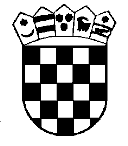 Republika HrvatskaŽupanijski sud u Osijeku Osijek, Europska avenija 7